NAGYKOVÁCSI NAGYKÖZSÉG ÖNKORMÁNYZATAÜGYRENDI BIZOTTSÁGELNÖKEMEGHÍVÓNagykovácsi Nagyközség ÖnkormányzatÜgyrendi bizottságának üléséreAz ülés helye: 		Öregiskola Közösségi Ház és KönyvtárIdőpontja: 		2020. február 17. (hétfő) 17 óra Napirend: Nyílt ülés:Döntés Nagykovácsi Nagyközség Önkormányzatának 2020. évi költségvetéséről E – 12Előterjesztő: Kiszelné Mohos Katalin polgármesterElőadó: Papp István jegyző, Perlaki Zoltán osztályvezetőTárgyalja: PB, ÜBBeszámoló a Budakörnyéki Közterület-felügyelet 2019. évi tevékenységéről E – 17Előterjesztő: Kiszelné Mohos Katalin polgármesterElőadó: Grégerné Papp Ildikó osztályvezetőTárgyalja: ÜBNagykovácsi, 2020. február 13.Tegzes Endre sk.  bizottsági elnök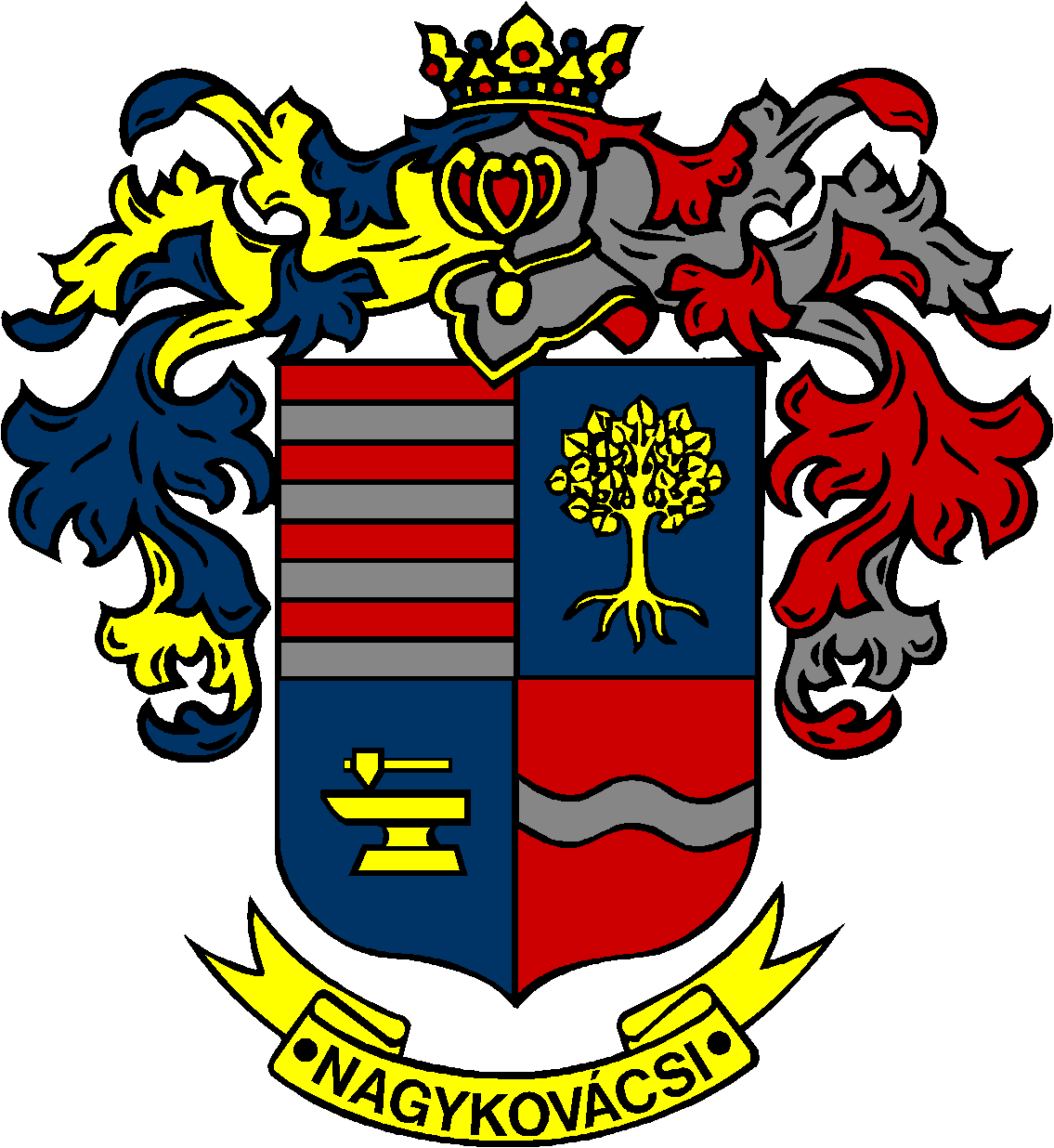 